Հավելված N 63ՀՀ կառավարության 2021 թվականի դեկտեմբերի 16-ի N 2096-Ա որոշմանՑ Ա Ն ԿՀԱՅԱՍՏԱՆԻ ՀԱՆՐԱՊԵՏՈՒԹՅԱՆ ԿԱՌԱՎԱՐՈՒԹՅԱՆ 2006 ԹՎԱԿԱՆԻ ՀՈՒՆՎԱՐԻ 26-Ի N 346-Ն ՈՐՈՇՄԱՆ ՀԱՄԱՁԱՅՆ՝ ՆԱԽԿԻՆՈՒՄ ՀԱՅԱՍՏԱՆԻ ՀԱՆՐԱՊԵՏՈՒԹՅԱՆ ՏԱՐԱԾՔԱՅԻՆ ԿԱՌԱՎԱՐՄԱՆ ԵՎ ԵՆԹԱԿԱՌՈՒՑՎԱԾՔՆԵՐԻ ՆԱԽԱՐԱՐՈՒԹՅԱՆ ՊԵՏԱԿԱՆ ԳՈՒՅՔԻ ԿԱՌԱՎԱՐՄԱՆ ԿՈՄԻՏԵԻՆ ԱՄՐԱՑՎԱԾ՝ «ԲՅՈՒՐԵՂԱՎԱՆԻ ԵՐԵԽԱՆԵՐԻ ԽՆԱՄՔԻ ԵՎ ՊԱՇՏՊԱՆՈՒԹՅԱՆ ԳԻՇԵՐՕԹԻԿ ՀԱՍՏԱՏՈՒԹՅՈՒՆ» ՊԵՏԱԿԱՆ ՈՉ ԱՌԵՎՏՐԱՅԻՆ ԿԱԶՄԱԿԵՐՊՈՒԹՅԱՆ ՄԱՍՆԱՇԵՆՔԵՐՈՒՄ ՄՈՆՏԱԺՎԱԾ, ՍԱԿԱՅՆ ՀԱՄԱՊԱՏԱՍԽԱՆ ՀԱՇՎԱՊԱՀԱԿԱՆ ՁԵՎԱԿԵՐՊՈՒՄ ՉՍՏԱՑԱԾ ԵՎ ՀԱՅԱՍՏԱՆԻ ՀԱՆՐԱՊԵՏՈՒԹՅԱՆ ԿԱՌԱՎԱՐՈՒԹՅԱՆ 2019 ԹՎԱԿԱՆԻ ՀՈԿՏԵՄԲԵՐԻ 31-Ի N 1507-Ն ՈՐՈՇՄԱՆ 3-ՐԴ ԿԵՏԻ ՀԱՄԱՁԱՅՆ՝ ՀԱՅԱՍՏԱՆԻ ՀԱՆՐԱՊԵՏՈՒԹՅԱՆ ԱՇԽԱՏԱՆՔԻ ԵՎ ՍՈՑԻԱԼԱԿԱՆ ՀԱՐՑԵՐԻ ՆԱԽԱՐԱՐՈՒԹՅԱՆՆ ԱՄՐԱՑՎԱԾ ԵՎ ՀԵՏ ՎԵՐՑՎՈՂ ԵՎ ՀԱՅԱՍՏԱՆԻ ՀԱՆՐԱՊԵՏՈՒԹՅԱՆ ՏԱՐԱԾՔԱՅԻՆ ԿԱՌԱՎԱՐՄԱՆ ԵՎ ԵՆԹԱԿԱՌՈՒՑՎԱԾՔՆԵՐԻ ՆԱԽԱՐԱՐՈՒԹՅԱՆ ՊԵՏԱԿԱՆ ԳՈՒՅՔԻ ԿԱՌԱՎԱՐՄԱՆ ԿՈՄԻՏԵԻՆ ԱՄՐԱՑՎՈՂ ԳՈՒՅՔԻ2ՀԱՅԱՍՏԱՆԻ ՀԱՆՐԱՊԵՏՈՒԹՅԱՆ ՎԱՐՉԱՊԵՏԻ ԱՇԽԱՏԱԿԱԶՄԻՂԵԿԱՎԱՐ	Ա. ՀԱՐՈՒԹՅՈՒՆՅԱՆ10.03.2022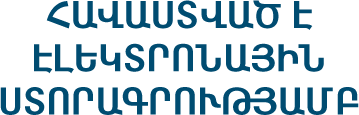 NNը/կԳտնվելու վայրըՇենքերի և շինությունների անվանումըՇահա- գործման տարեթիվըԳույքի ձեռքբերման տարեթիվըԸնդհանուր քանակը (հատ)Սկզբնական արժեքը (հազ. դրամ)Մաշվա- ծությունը (հազ. դրամ)Հաշվեկշռային արժեքը(հազ. դրամ)Վերագնահա- տումից հետո նոր    հաշվեկշռային արժեքը(հազ. դրամ)12345678910